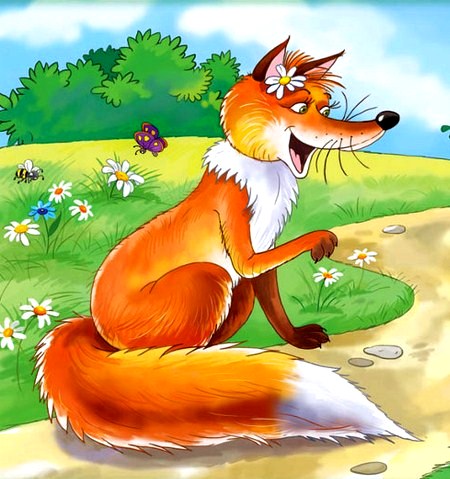 Охотничья собака увидела льва и бросилась за ним. Обернулся лев и рявкнул; перепугалась собака и помчалась прочь.Лисица ее увидела и говорит:«Дурная ты голова: гонишься за львом, а сама даже голоса его слышать не можешь!»Басню можно применить к человеку дерзкому, который берется клеветать на того, кто гораздо сильнее; но стоит тому дать отпор, и клеветник смолкает.